Сборник материалов по итогам проведения методического триместра «Многонациональный Ямал. Обереги» - Ноябрьск: -департамент образования Администрации города Ноябрьск МКУ «Детский дом «Семья», 2022 г.В сборник вошли разработки следующих педагогов: Л. А. ГорбачЗ. Г. ГуральникН. В. Сусляева Л. Н. АкчулпановаО. В. ПрилуцкаяА.С. КандратьеваО. И. ИсаковаВ сборнике представлены материалы выступлений педагогов, открытые мероприятия с воспитанниками и педагогами детского дома проведенные в рамках методической недели «Многонациональный Ямал. Обереги» проблемно – творческой группы по национально региональному компоненту «Моя Родина Север».Пояснительная запискаТы обними и защити, от всех невзгод обереги!Оберег — что это такое?         С древних времён оберегом считался предмет, который обладает магическими силами. Обереги нужны для того, чтобы нести радость в дом, наполнять атмосферу счастьем и дарить своим владельцам удачу и финансовое благополучие. Талисманам приписывают таинственное действие, которое необъяснимым образом выполняет свою главную функцию — оберегает людей от злых напастей и негативных воздействий кармы.Обереги носят на теле, иногда используя их в качестве украшения. Также талисманы могут быть элементом одежды или находиться в автомобиле. Для изготовления оберегов используются самые разные материалы, однако такие, которые обладают сильным энергетическим действием, например, серебро. Давным-давно древние люди изготавливали обереги из частей тел убитых ими животных.      Чаще всего талисманы на удачу изготавливали из зубов и когтей. Считается, что именно в зубах и когтях содержится больше всего силы животного. Амулеты активно используются представителями нетрадиционной медицины в качестве средства, оберегающего беременных женщин от сглаза, а также неся людям общую энергию защиты и магического действия. Правильно изготовленный амулет будет служить проводником между нашим миром и миром духов. Мощный оберег способен противодействовать любым энергетическим атакам.https://domorakula.ru/chto-takoe-obereg/        Обереги существовали еще в древние времена у разных народов. Их использовали, чтобы защититься от темных сил, избавиться от тревожных мыслей, сохранить жизнь и здоровье. Особые магические украшения носили воины, жрецы, политики. Сейчас предметы, наделенные силой, можно найти почти в каждом доме: они оберегают семейный очаг, не дают переступить порог злоумышленникам.https://sunlight.net/wiki/slavyanskie-oberegi-ih-znachenie-vidy-i-osobennosti-vybora.html	Многонациональный Ямал. Обереги.Нельзя представить Ямал без оленей, северных народов, без его суровой и прекрасной природы. Все мы восхищаемся стойкостью, мудростью народов севера.
            Но не менее важной частью нашего Ямала и Ямальского района является толерантность по отношению к другим национальностям. Кто-то уже здесь родился, кто-то приехал и остался жить, каждый из нас внес в культуру Ямала что-то свое, неповторимое, самобытное. Мы не будем говорить о развитии Ямала периода Мангазеи, в то время люди массово не переезжали жить в эти края, а вот советские молодые люди пятидесятых-шестидесятых годов минувшего столетия грезили о приключениях, самоотверженном труде, новых территориях. Северные края манили мечтательную молодежь, причем это были люди и из союзных республик. Благодаря самоотверженности, мечтательности, трудолюбию романтиков страны Советов был покорен и такой суровый и, казалось бы, непригодный для привычной жизни край.Сегодня около 140 национальностей России проживает на территории Ямала.Русские – 312019                         Ханты – 9489                    Украинцы - 48985Азербайджанцы – 9291               Молдаване – 4712            Ненцы -29772Башкиры – 8297                           Кумыки – 4466                 Татары - 28509Белорусы – 6480                          Коми – 5141                      Ногайцы – 3479…Поэтому в этом году члены проблемно-творческой группы по национально-региональному компоненту решили провести мероприятия, касающиеся не только северных народов, а народов, сейчас живущих на территории Ямала.Тема, которую выбрали таинственная и загадочная. Она называется «Многонациональный Ямал. Обереги».Обереги существовали еще в древние времена у разных народов. Их использовали, чтобы защититься от темных сил, избавиться от тревожных мыслей, сохранить жизнь и здоровье. Особые магические украшения носили воины, жрецы, политики. Сейчас предметы, наделенные силой, можно найти почти в каждом доме: они оберегают семейный очаг, не дают переступить порог злоумышленникам.В период проведения триместра по регионально-национальному компоненту мы окунемся в магию оберегов, научимся изготавливать обереги славянских, тюркских и северных народов.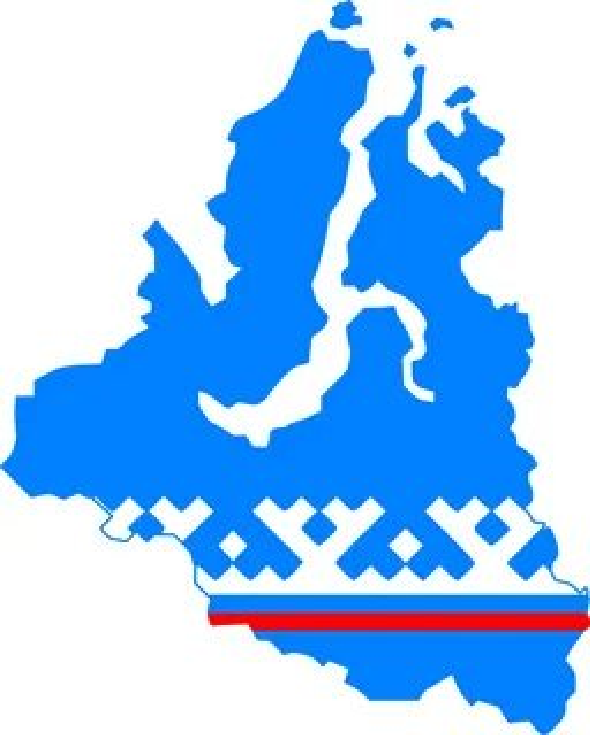 1 деньТема: «Оберег народов Ханты и Манси»Горбач Л. А.   
Цель: продолжать знакомить детей с национальной культурой и творчеством коренных жителей севера – ханты.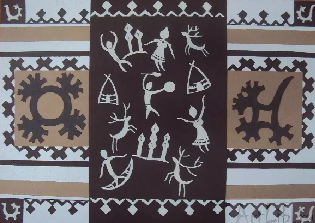 Задачи:- закреплять умение детей украшать предметную форму, используя элементы хантыйских узоров;- развивать у детей творческое воображение, фантазию, формировать знания о народах, населяющих север, их культуре и искусстве;- развивать эстетический вкус и творческое воображение;-воспитывать уважение и любовь к родному краю.Для работы нам понадобится (оборудование): хантыйская кукла, заготовки из полимерной глины для изготовления оберега, образцы с национальным орнаментом: «Солнышко», «Олень», «Заячьи уши», «Лягушка», «Глухарь», «Дом», «Кедровая шишка», «Жук», «Медведь», шнурки, бусины.Ход занятияОрганизационный момент(слайд 1)Воспитатель: А на Севере, друзья, где тайга кончается –                          Есть полярные края – тундрой называются.                         Мох и ягель - там и тут, мошки да комарики…                         А деревья в ней растут – маленькие-маленькие.Воспитатель: Ребята в каком округе мы живем? (ответы детей)Воспитатель: в городах нашего округа проживает очень много разных народов, которые приехали сюда с разных мест России?- А какие народы здесь жили всегда? - Какие еще северные народы вы знаете?- Сегодня мы подробнее остановимся на культуре народа ханты.(слайд 2)Основная частьВоспитатель: в хантыйских семьях дети также, как и вы играли с игрушками, в том числе и с куклами. Ребята, посмотрите, какая она красивая. Послушайте стихотворение о кукле, я его прочитаю на хантыйском языке:Ма аканем, омса.Тоса яма вола,Хураманг сухенЯма, яма тае.Воспитатель: теперь я переведу стишок.Моя кукла, сиди,Хорошо себя веди,Красивое платьеАккуратно носи.Воспитатель: Вот такую потешку проговаривали дети, когда играли с куклой. Как вы думаете, почему наряд куклы такой красивый? Вот у многих девочек тоже есть платья, но они так не привлекают взгляд, а почему? Чем оно отличается от обычных платьев?(ответ детей: платье украшено узорами и орнаментами).Воспитатель: Да, ребята, кукле надето хантыйское платье. Может кто-то из вас помнит названия этих орнаментов? Назовите их? Все элементы орнамента имеют свои названия, которые ханты берут из названий животных, деревьев: «Рог оленя самца», «Заячьи ушки», «Лапы лисы», «След маленьких крестов», «Рябь воды», «Накаты волн», «Голова соболя», «Гнездо птицы», «Ноги маленькой лягушки», «Пасть щуки», «Солнце», «Ветки березы», «Жук», «Лягушка».(слайд 3)Воспитатель: Как вы думаете, почему так называется орнамент, почему ханты дали такие названия? Что вам напоминает этот орнамент?   (ответы детей)Воспитатель: Правильно, орнамент похож на ушки, лапки, рожки животных, на солнышко, на волны.Дидактическая игра: «Орнаменты Ханты и манси»А сейчас давайте поиграем, на доке расположены картинки, ваша задача определить к какому изображению относится тот или иной орнамент.(проводиться игра…)Воспитатель: Что же означают эти орнаменты?(слайд 4 - 8)«Лягушка» ассоциируется с «прыгающей женщиной», способной дарить счастье.  К «Жукам» у народов Севера особое отношение, в них они видят своих бабушек и дедушек. Они считают, что после смерти души превращаются в маленьких жучков.«Глухарка» считается хранительницей сна ребенка и его здоровья.«Небесный всадник Урт». В одной хантыйской песне поется: «Дом Урта висит на цепях между небом и землей и качается от ветра по линии юг – север. Урт скачет на пестром коне и видит, кто в чем нуждается. Помогает он только тем, кто его вспоминает время от времени и делает подарки. Но Урт не поможет тому, кто вспоминает о нем только тогда, когда уже попал в беду».В верованиях отношение к «Солнцу-най-матери», как к дарительнице силы, энергии для воспроизводства земной жизни. «Шишка» - символ хантыйского человека.Воспитатель: Сегодня мы с вами, можем научиться украшать хантыйскими орнаментами оберег. Итак, начинаем творить. Проходите в мастерскую. (Дети присаживаются за стол, где приготовлено все для творчества)(слайд 4)ШАГ 1. Выбираем заготовку для оберега.ШАГ 2. Выбираем понравившийся орнамент и приклеиваем его.ШАГ 3. Продеваем в отверстие шнурок.ШАГ 4. Украшаем шнурок бусинами и завязываем на нем узелок.Во время самостоятельной работы педагог оказывает индивидуальную помощь по мере необходимости. Во время работы детей звучат музыкальные композиции северных народов.Итог занятияВоспитатель: Спасибо за работу. Цените культуру, наследие предков. Общее фотоЛитература: https://znanio.ru/media/proektno_issledovatelskaya_rabota_hantyjskij_uzor-337747-1Инструкционная карта«Оберег народов Ханты и Манси»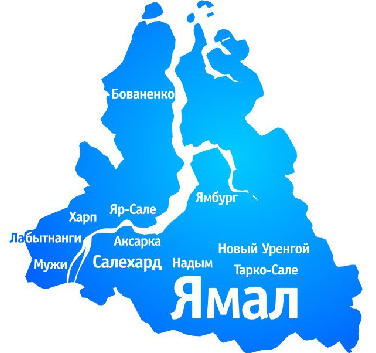 2 день«Народные поверья. Подкова на счастье».Прилуцкая О.В.Кандратьева А.С.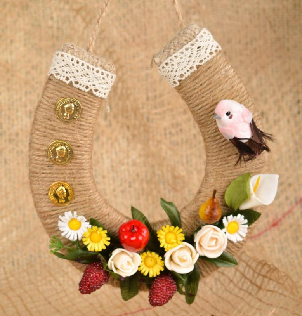 Цель занятия: Привить интерес к традициям, как средству формирования семейных и нравственных ценностей в воспитании и развитии детей. Изготовить изделие - оберег для украшения интерьера дома.Задачи: Образовательные – научить работать с природным материалом и выполнять оберег, расширить кругозор учащихся о народных поверьях;Развивающие – развивать фантазию и творческие способности, самостоятельность, инициативу;Воспитательные – воспитывать уважение к народным традициям, интерес и активность к творческой деятельности и художественно - эстетический вкус.Тип занятия: комбинированныйМетоды обучения: устное изложение нового материала, беседа, демонстрация образцов изделий, показ трудовых приемов.Наглядно-демонстрационный материал: фотоиллюстрации и образцы оберегов.Оборудование: ножницы, клей «Момент», нитки, картон, монетки, крупа, семена тыквы и подсолнуха, скорлупа орехов, фасоль, желуди, сухоцвет, макаронные изделия, лавровый лист, бусины.Ход занятияОрганизационный моментТеоретическая часть: Сообщение нового материала.(Изложение материала сопровождается показом оберегов)Добрый день, гости дорогие,Мы всех зовемВ наш уютный дом.Проходите, не стесняйтесь,Поудобнее располагайтесь.А собрались мы для забавушкиЧтоб узнать, как жили наши бабушки,Как делали обереги яркие,Да самим смастерить подарки.Сегодня на занятии, ребята, мы поговорим о народных поверьях, приметах, суевериях и славянских оберегах. Вы узнаете, как сделать оберег своими руками. Познакомитесь с основными правилами изготовления оберегов и их символами. Уж так устроен человек. Обязательно постучим по дереву, сплюнем через левое плечо, а вернувшись, домой за забытой вещью, посмотримся в зеркало.Ребята, какие приметы вы знаете. (Ответы детей).• Нечаянно рассыпать сахар — к хорошему, соль — к ссоре.• Нельзя выбрасывать куски хлеба — к недостатку в доме; лучше скормить птицам, животным.• Хранить в доме разбитую посуду — к несчастью.• Не ешь с ножа — сердитым будешь.Не сиди на столе — бедным будешь.• Ложка упала со стола – гость спешит.На себе или на ком-то нельзя ничего зашивать, пришивать — память, ум зашьешь; если без этого невозможно обойтись, в рот взять ниточку и держать до тех пор, пока шьют, - примета не сбудется.• Зеркало разбилось — к беде, к разлуке.• Наизнанку вещь надеть - битому быть.• Не давай вечером взаймы ни денег, ни хлеба — не будет в доме ни того, ни другого.В доме свистеть — все деньги высвистишь.Ребята, оказывается, вы знаете очень много народных примет. Как вы думаете, почему и для чего люди издавна создавали приметы и верили в них? Верите ли вы в приметы? Ответы детей…С незапамятных времен люди стремились защитить себя и свой дом от бед и несчастий. Для этого они делали обереги. Люди верили, что обереги охраняют их от болезни, «дурного сглаза», хищных зверей, стихийных бедствий, и разных напастей. Собираясь в дальний путь, человек брал с собой оберег, чтобы, вложенные в него, добро, вера и любовь согревали душу, напоминали об отчем доме, родной земле.Самые сильные обереги – семейные реликвии. Это могут быть кольца, бусы, браслеты, игрушки, куклы, предметы одежды и предметы народного декоративно – прикладного творчества, передаваемые из поколения в поколение. Эти обереги обладают наибольшей силой, так как они защищают вашу семью уже давно, и их сила со временем только увеличивается.Следующими по силе являются вещи, подаренные вам кем-то, кто вас искренне любит и желает вам всяческих благ. Таким может оказаться и любимый человек, и родственник, и кто-то из друзей.Издавна люди беспокоились не только о том, как обезопасить себя, но и как уберечь свой дом от бед и напастей. На протяжении тысячелетий ни один дом на Руси не обходился без оберегов.Сегодня мы поговорим об одном очень интересном обереге и даже сделаем его своими руками. Его название нам подскажут следующие строки: «Ах, как хорошо!» - воскликнула она, Лошадью разбитая подкова -«Нынче я от рабства гонок спасена,Пусть уже и не совсем здорова». Одолев свою последнюю версту, Отдыхает от душевной хмари, Майский жук ползет по длинному листу, Капелька росы улыбку дарит… … «Эх, опять во лбу гвоздь торчит стальной, Дверь бьет скрипом мне по перепонкам,  Я на счастье здесь, только, Боже мой,  Как охота вновь вернуться к гонкам».Подкова Оберег:Это очень интересный и красивый оберег. Издавна считается, что подкова – это талисман, который несет с собой счастье, удачу и богатство. Наши предки считали, что если найти подкову на дороге, то с этого времени ты станешь «баловнем» судьбы. Если настоящую подкову вам не найти, то купленная, подаренная или сделанная своими руками, она так же будет обладать сильнейшей энергетикой.Значение символов на оберегахДемонстрация на слайде.Как правильно повесить оберег - подкову?Подкова, направленная ветвями вверх, олицетворяет собой чашу, которая будет привлекать в дом богатство. Если же вы повесите подкову ветвями вниз, вся негативная энергия дома будет задерживаться на ней и стекать вниз, на землю. Обычно, таким образом, подкову вешают для защиты дома от злых сил (порчи, сглаза). У нас на с давних времён принято придерживаться такой традиции: внутри дома подкова вешается ветвями вверх, а снаружи, например, над крыльцом – ветвями вниз.Как подкову на дверь прибиваю,Так себя и дом от всякой беды ограждаю,Всё плохое за порог выгоняю,Любовь, радость в дом привлекаю!Физминутка «Теремок»Произносится текст стихотворения и одновременно выполняются сопровождающие движения.Стоит в поле теремок, (ладони обеих рук соединены под углом)На двери висит замок, (пальцы сжаты в замок)Открывает его волк -Дерг-дерг, дерг-дерг. (руки, сжатые в замок, движутся вперед - назад, влево - вправо)Пришел Петя-петушок. И ключом открыл замок, (пальцы разжимаются и соединяются друг с другом, образуя «теремок»).Практическая частьПовторить технику безопасности с ножницами и клеем.Им предлагается изготовить и украсить свой оберег, продумать его смысл.Заключительные выводы педагога:Дорогие ребята и гости, сегодня мы вспомнили о том, во что верили наши деды, о том, как они жили и не тужили, как ценили тепло домашнего очага и сохраняли его с помощью различных оберегов.Литература:1. Прошельцева С.В. Обереги для вашего хозяйства / С.В. Пришельцев // Обереги. - 2009. №2. - С. 6-192. Семёнова А.Н. Магия родного дома. – СПб. Невский проспект, 2000.3. Шептуля А.Э. Обереги своими руками: укрась и защити свой дом. М.: Эксмо, 2007, с 5-8, 17-18, 43-45, 61.4. Интренет-ресурсы:http://stranamasterov.ru/node/67462http://nmsk.privetbb.ru/t238-topichttp://www.auradoma.ru/articles/a_1197/3 деньОбереги тюркских народовАкчулпанова Л.Н.Гуральник З.Г.Цель занятия: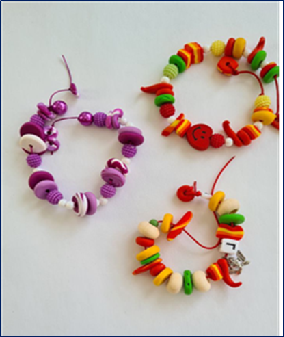  Образовательная:- актуализировать систему представление воспитанников об особенностях оберегов тюркских народов;- содействовать расширению представления об особенностях оберегов тюркских народов.Воспитательная:- инициировать осознание чувств сопричастности к народной культуре и традициям;- содействовать становлению нравственно – эстетических качеств в личности.Развивающая:- содействовать развитию познавательного интереса детей к народным традициям;- создавать условия для развития ребенка, сопоставлять, сравнивать, анализировать;- способствовать наращиванию индивидуального и коллективного опыта в творческой деятельности;- осуществить педагогическую поддержку и привести воспитанников к изготовлению браслета-оберега.Оснащение занятия: компьютер, проектор, интерактивная доска, презентация, слайды.Музыкальный ряд: аудиозапись спокойной музыки.Материал для практической работы: основа под обереги-браслеты, аксессуары: бусы деревянные, железные из полимерной глины, ножницы, нитки.Ход занятия:Добрый день! Сегодняшнее занятие «Обереги тюркских народов». Кто же относится к тюркским народам? Давайте перечислим: Тюрками являются азербайджанцы, алтайцы, балкарцы, башкиры, гагаузы, долганы, казахи, каракалпаки, карачаевцы, киргизы, кумыки, ногайцы, татары, телеуты, тувинцы, турки, туркмены, узбеки, уйгуры, хакасы, чуваши, шорцы, якуты и др. Если вы правильно расшифруете слово в ребусе, то сможете назвать тему нашего занятия и готовый продукт, который вы изготовите сами, прослушав весь материал нашей беседы. ʼНОСʼ БЕРЕТʼʼ ʼʼСНЕГ.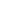 Обереговая история тюркских народов очень богата. Оберег это предмет, оберегающий от несчастья, амулет. История возникновения оберегов теряется в глубине веков. Еще тогда наши предки, немногим отличающиеся от обезьян, заметили, что причудливый корень растения или зуб врага приносит удачу на охоте или любовную победу, - и началась история оберегов. Рассмотрим некоторые группы, что может являться оберегом. Для этого мы с вами сложим пазлы. (Ребятам раздаются пазлы, они их складывают.) Итак, ребята оберегами могут служить различные вещи:- имена-обереги, - природные явления, - животные и растения- украшения.             - обережные вышивки, на одежде, узоры которых являются стилизованными символами.Свои надежды, веру в счастье они связывали с теми или иными символами, которые заключены в оберегах. Магическими защитными свойствами наделялись различные предметы и животные: домашняя утварь, птицы, рыбы, звери и др. Обереги охраняли от «злых сил», негатива и приносили удачу.Обереги, связанные с культом волка.Волк являлся главным тотемным животным у тюркских народов, об этом свидетельствуют легенды, мифы, обычаи и обряды. Этот символ нередко использовался
и в оберегах.
1) Клыки, когти, шерсть волка используются с целью: • Чтобы ребенка не сглазили и болезни обошли стороной, к его колыбели или одежде подвешивали волчьи когти, клыки, шерсть. • Также женщины носили волчьи клыки и когти на своих украшениях, поясах и одежде для защиты от сглаза и болезней.
2) Из-за высокой смертности среди детей с древних времен им давали имена, связанные с культом волка: Бурехан, Буребай и др. В настоящее время такие имена сохранились лишь в фамилиях.
3) Также ради защиты от сглаза, болезней и неудач волка (либо части его тела) изображали на украшениях, одежде и передниках женщин.• Чтобы защитить дом от порчи внутри дома вешалась на стену медвежья шкура.
 Обережно-охранительное предназначение имело наречение новорожденных именами с основой «айыу» или буре («медведь»): Айыухан, Айыусы, Айыукай, Айыукас, Айыубай и др.Обереги, связанные с природными явлениями и предметамиЕсли в дерево ударила молния, то оно считается сакральным и имеет магические свойства. Щепки такого дерева кладут на чердак, используют в качестве оберегов от злых сил и болезней. При строительстве дома фундамент, углы, косяки дверей мазали дегтем. Данная практика была распространена в основном у башкир. Деготь, по поверьям, защищал от злых чар, сглаза, болезней и неудач. Также дегтем мазали части тела: руки, ноги, затылок, грудь и др., что избавляло от плохого   сна; детскую колыбель, что помогало   защищать новорожденного ребенка.
Обереги из металла, обереги-украшения           У многих тюркских народов издревле существовала и есть до сих пор вера в охранительную силу железных предметов. По поверьям, злые духи, нечистая сила убегает от железа и стали.
          Железную подкову прикрепляют к воротам со стороны улицы или сверху столба, ее также можно увидеть на жердях, над дверью. В случае, если новорожденный ребенок остается без присмотра, к нему в колыбель кладут нож или ножницы. Под порог жилого дома или под пол веранды кладут в качестве оберега гвоздь и т. д. Следует заметить, что серебряные монеты также закладывались под фундамент по углам дома. Согласно поверьям, монеты должны были принести хозяевам дома благополучие и процветание.
Украшения        Наиболее сильные обереги личные, передаваемые в семье по наследству - серьги, кольцо, бусы, любая вещь, которая, по преданию, приносит счастье в семейной жизни. Удачной формой оберега могут оказаться браслет или цепочка. Годятся плетения, по всей формы составляющих частей обязательно должны быть округлыми - остроугольными формы в таких оберегах недопустимы.В наборе украшений у многих женщин главными являлись головной убор (кашмау) и нагрудник. Нагрудник – это женское традиционное украшение. В нагруднике как украшении заложена глубокая философия древней мифологии. По народным поверьям, душа человека находится в области щитовидной железы. Поэтому нужно было оставить «вход» у горловины, чтоб к душе пропустить добрые силы, и поставить защиту от злых чар в виде узоров-оберегов, кораллов, монет. Верхняя часть нагрудника вышивалась плотно расположенными кораллами, образующими различные узоры. В центре таких узоров могли разместить ракушку –оберег от злых духов. Подбор материалов для украшений у женщин был обусловлен верой в их магические свойства. Серебру приписывалась защитная, очистительная сила, его блеску и звону – способность отгонять злых духов, поэтому в костюме присутствовало немало шумящих подвесок из серебра. Алые бусинки кораллов символизируют зарождение, начало новой жизни.Кашмау – это национальный головной убор замужних башкирских женщин, состоящий из шапочки-шлема с отверстием на макушке, плотно обтягивающей голову, и спускавшейся на спину неширокой ленты-наспинника, покрытого кораллами и монетами.
   Считалось, что каждая из разновидностей драгоценных камней, используемых при украшении этого головного убора, выполняет определенную охранительную функцию. К примеру, коралл, по мнению башкир, способен лечить сердечные болезни. Хвост кашмау, наспинник, также богато украшенный монетами и камнями, охранял женщину от дурного глаза, а звон монет отпугивал злых духов.Для отпугивания злых духов в костюмах использовались шумящие подвески. Мужская одежда украшалась также мехами, камнями клыками. Считалось, что обереги придают силы, особое внимание уделялось поясу (ремень).Вряд ли вы встретите человека, который не мечтает о счастье, удаче, благополучии.  Все хотят быть здоровыми, красивыми, любимыми.  И если счастье и удача слегка заплутали на пути к вам, вы вполне можете приблизить их появление – избавиться от неприятностей, негативных мыслей, которые стоят на пути к благополучию.  Для начала просто надо кое-что поменять в себе.  Первым делом настройтесь на добрый лад.  А если вы еще от души пожелаете кому -  то счастья, здоровья, благополучия, то эти пожелания улучшат жизнь и вам и тому, к кому они были обращены. Оберег-  та самая вещица, которая призвана приносить хозяину удачу, и отводить беду, накапливать в себе положительный заряд. И сейчас мы с вами приступим к изготовлению оберегов-браслетовИтог занятия:4. Закрепление, обобщение и систематизация полученных знаний.Рефлексия.- Для кого вы сделали оберег? Почему?Обереги не всесильны, это верования народа. Чтобы добиться желаемого результата, удачи, счастья, сохранить семью, нужны ваши добрые дела, слова, добрые отношения.Я думаю, что каждый из вас вложил в изготовление оберега тепло своих рук и добрые мысли. Пусть ваш оберег станет желанным подарком вашим близким.Рефлексия: Оберег- не просто красивая вещица, она имеет вполне конкретный и мистический смысл, идущий к нам из глубокого прошлого как послание от наших предков. В наши дни мир стал намного циничней и беспощадней, но в душах людей, по- прежнему, живет вера в добрые чудеса, и кроме ночных клубов и компьютеров им нужно что- то еще… Оберег открывает большой простор для творчества и является одновременно украшением и красивой сказкой, придумать и рассказать которую вы сможете вместе с друзьями и близкими.  Фантазируйте, придумайте свою счастливую сказку, загадывайте желания, и они обязательно сбудутся. Сохраняйте душевный свет, вопреки всему, несмотря ни на что. Это тот свет, по которому вас найдут такие же светлые души.Литература:Буткевич Л.М. История орнамента: Учеб. пособие для студ. высш. пед. учеб. заведений. - М.: Гуманит. изд. центр. ВЛАДОС, 2003. - 272 с. 2. Валеев Ф. X., Валеева-Сулейманова Г. Ф. Древнее искусство Татарии. — Казань: Татарское кн. изд-во, 1987. — 166 с. 3. Ю.Ю.Ювенальев, С.Ю. Ювенальев Культура суваро-булгар. Этничекская религия и мифологические представления. Чебоксары, 2013. – 128 с., иллГумилев Л.Н. Древние тюрки формат djvu размер 6,49 МБ добавлен 11 января 2017 г.М, АСТ, 2004. — 575 с. — (Историческая библиотека).Досымбаева А. Западный Тюркский каганат. Культурное наследие казахских степейформат pdf размер 28,29 МБ добавлен 17 декабря 2013 г.Алматы: Тюркское наследие, 2006. — 168 с. — ISBN 9965-9675-4-7.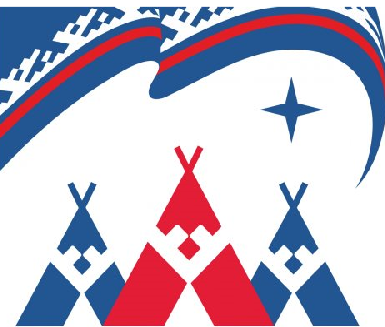 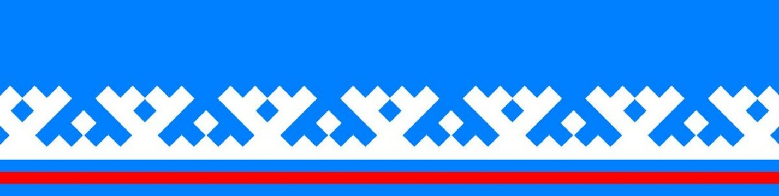 4 деньМастер-класс «Кукла Веснянка»Гуральник З.Г.Сусляева Н.В.                                                                               «Из всех существующих в мире загадок                                                                                  тайна куклы — самая загадочная;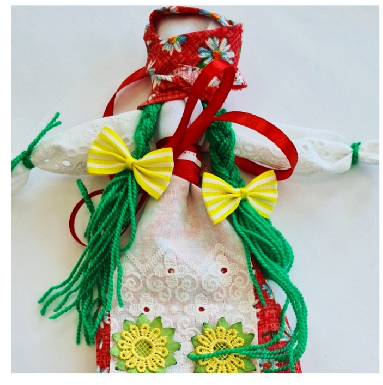                                                                                   без понимания сущности куклы                                                                                   невозможно понять и человека» М.Е. Салтыков — Щедрин.Цель: Прививать детям интерес к русской культуре посредством создания народной куклы «Веснянка»Задачи: Образовательная: научить изготавливать народную куклу.Развивающая: развивать познавательный интерес детей к народному искусству, его истории; активизировать творческий потенциал обучающихся. Воспитательная: прививать уважение к русским традициям и обычаям, приобщить к национальной культуре как системе общечеловеческих ценностей.Предварительная работа: рассматривание иллюстраций, чтение различных народных закличек, потешек.Материалы и оборудование:Лоскут светлой ткани 12х18см – для основы куклыПрямоугольник яркой цветной ткани 10х18 см – для платья и косынкиНитки для перевязывания — ирис или мулинеАтласная тонкая ленточкаХод занятияI. Организационный момент: Я рада приветствовать вас на занятии.  За окном такой чудесный день, что хочется подарить всем улыбку, а давайте возьмемся   за руки, все вместе улыбнемся и подарим друг другу свои улыбки. Спасибо за прекрасные улыбки. Мотивационный настрой: тренинг «Подари улыбку»:– Ребята, сегодня мы с вами продолжим путешествие в прошлое. Нужно завязать ленты на голову, закрыть глазки и произнесем таинственные слова: «Раз, два, три -  прошлое приди»! И мы окажемся в далеком прошлом. Ну что, отправляемся?!– Я рада приветствовать вас в далекой стране прошлого!А теперь отгадайте о какой игрушке говорится в загадке?Платья носит, 
Есть не просит, 
Всегда послушна, 
Но с ней не скучно. (Кукла)А сейчас мы с вами поиграем - Ребята, куклы-обереги, что находятся внутри этого сундучка, вам уже знакомы, изготовили мы их на прошлых занятиях. Давайте, вспомним их и расскажем о значении каждой куклы. (Педагог достает из сундучка куколку, а дети называют её (у каждой куклы-оберега есть своё имя) и рассказывают о ней. Кукла кувадка Народная славянская тряпичная кукла — кувадка – первая кукла, встречавшая только что родившегося младенца на пороге этого мира. Служила она для того, чтобы обмануть злые вредоносные силы, отвлечь их от роженицы и только появившегося на свет дитятки. А «играть» с этими куколками — кувадками, отвлекать на себя внимание нечистых духов должен был отец ребенка. А уже после рождения кувадки (конечно, вновь сделанные) становились первыми игрушками малыша. Их подвешивали над люлькой ребенка, как сейчас подвешивают разные модули и гирлянды из погремушек. Считалось, что число таких тряпичных кукол должно быть обязательно нечетным. Иначе куклы могут стать не только бесполезными, но даже и вредоносными. Когда ребенок подрастал, то из оберега кувадка превращалась в игрушку.  Кукла Крупеничка — славянская обережная кукла, притягивающая в дом достаток и богатство. Основным ее символом является крупа, которая означает хороший урожай и прибыль. Крупеничку традиционно делали без лица, как и остальных обрядовых кукл на Руси.Кукла Травница, Кукла Кубышка традиционно наполняется различными травами, которые укрепляют здоровье человека, успокаивают его, оказывают антибактериальное действие. Такой оберег всегда находился у постели больного, так как считалось, что Травница поможет человеку вернуть здоровье.  Травница Кубышку часто давали детям. Считалось, что чем больше ребенок будет играть с берегиней, тем крепче будет его здоровье.Сегодня мы с вами познакомимся ещё с одной куклой. Это Веснянка.- Как вы думаете, почему она так называется? Название куклы происходит от слова весна. Веснянка символ красоты и молодости - это веселая, задорная кукла. Когда приходила весна, девушки делали такую куклу и радовались вместе с ней теплому солнышку, пению птиц. Ростом куколка – с ладошку, а сколько в ней силы, радости. Традиционно она очень яркая, с волосами необычного цвета, ведь изображала она не человека, а Дух пробуждающейся природы. Таких кукол девушки дарили друг другу.
Веснянка является оберегом молодости и красоты. Подарив такую куколку мужчине, Вы желаете ему долго оставаться молодым и жизнерадостным, женщине - всегда быть обаятельной и привлекательной.Веснянки начинали делать с 14 марта. С этим днем связывались особые приметы. Считалось, что Веснянка хранит ключи от весенних вод, и если захочет, то пустит воду, а нет – так и задержит, либо морозы напустит. Начало весенних ветров тоже ассоциировалось с 14-м марта, поэтому Веснянку прозвали еще и Свистуньей.Народная тряпичная кукла Веснянка, как и большинство традиционных кукол, имеет много разных обличий, изменялась не только от губернии к губернии, но и от деревни к деревне.Кукла Веснянка– это русская народная тряпичная кукла закрутка. Если западные и южные славяне – болгары, украинцы, молдаване – делали весенние куколки —мартинички к 1 марта, то куклы веснянки – именно русская традиция. Создавали их не к началу календарной весны, а к Пасхе. В некоторых областях жизнь этой куклы – один день. Как только веснянка испачкается, истреплется, то ее сжигали. А, иногда веснянки не сжигали, а развешивали кукол на деревья. У веснянок делали специальную петельку, чтобы дети могли одеть ее на пальчик. Как и другие русские куклы-скрутки веснянки делали из мелких обрезков, лоскутков. Но для веснянки брали лоскуты особенно ярких весенних расцветок.Веснянка с косым родом с Урала. А самая большая ее особенность – очень яркая коса. Может быть, это уральские самоцветы бросили на нее такой отблеск. А, может, вдохновила на многоцветье уральских девушек сама Хозяйка медной горы – вечно живущая и нестареющая хранительница земных недр. Ведь и кукла Веснянка делалась для того, чтоб дольше сохранить молодую силу, красоту, здоровье.Сделать такую игрушку очень просто. Главное - иметь желание и немного времени. 2.Практическая часть.Исследование:– Сейчас внимательно рассмотрите образец куклы и скажите мне, какие материалы и инструменты нам понадобятся?  (Ответы детей: «Ткань, нитки, синтнпон, ножницы.»)Подготовка к практической части:  Итак, для изготовления этой куклы вам понадобится:Лоскут светлой ткани 12х18см – для основы куклыПрямоугольник белой ткани 12х7 см – для ручекПрямоугольник яркой цветной ткани 10х18 см – для платьяНитки для перевязывания — ирис или мулинеАтласная тонкая ленточкаНо самое главное – это ХОРОШЕЕ НАСТРОЕНИЕ в процессе творения!Техника безопасности:Прежде чем приступить к работе, давайте повторим технику безопасности. Вспомните правила безопасной работы с ножницами. – А сейчас можно приступить к практической работе.Идет практическая часть занятия. (Используются технологические карты. Во время работы тихо звучит народная музыка.)А теперь немного отдохнем. – А теперь потрем ладошки!  Чувствуете сколько тепла в наших руках, сколько энергии? Теперь тепло наших рук и нашу положительную энергию мы передадим нашим куклам.-Продолжаем работу.-Ну вот и готова наша кукла!IV. Заключительная часть занятия.Самоанализ:– Ребята, давайте поставим наших красавиц в хоровод и посмотрим, что же у нас сегодня с вами получилось.Вот все куколки подружки.Не похожи друг на дружку.В сарафанах распрекрасныхЭти куклы наши!Рефлексия:– Ребята, посмотрите у нас расцвел весенний цветок.Давайте все вместе украсим его. Перед вами лежат бабочки: красные желтые и синие. Если вам все понравилось прикрепите на цветок красную бабочку, если не совсем все понравилось -желтую, если все не понравилось – синюю.Спасибо, наше занятие окончено.Если человек хочет верить и видеть силу, как кажется на первый взгляд, в простенькой куколке, то эта кукла и станет для него магической.- Вот и подошел к концу наш мастер-класс. Всем большое спасибо за хорошую работу.    До свидания!5 день                        Открытое занятие «Русское чаепитие»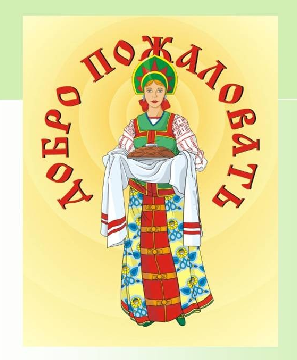 Гуральник З.Г.Цели занятия: Знакомство с национальными традициями и их особенностями.Знакомство с предметами народного быта, и их историей. Создание коллективной творческой работы.Воспитывать бережливость, аккуратность и эстетический вкус.Выработка коммуникативных навыков, навык сплочения воспитанников.Методическое обеспечение занятия:Материально-техническая база:-кабинет СБО;- чайник, самовар, чайная посуда, скатерти салфетки и др.;- чай, сахар, баранки, пироги, кексы, варенье и др.Дидактическое обеспечение:-компьютерная презентация;Тип занятия: Комбинированный.Вид занятия: Нетрадиционный.Методы обучения: Словесный, мультимедиа, исторический, познавательный, практический.Форма урока: Коллективная с разделением труда.Ход занятия:Организационный моментМы за чаем не скучаемВместе песни сочиняем.Рады всех вас пригласитьВволю чаем напоить.Сообщение темы занятия:- Кто догадался, какая тема нашего урока?- Совершенно верно, тема нашего занятия «Русское чаепитие»Чай пьют во всем мире. И пьют его больше, чем какой-либо другой напиток, если, конечно, не считать воду. Этот удивительный настой на листьях давно и прочно вошел в культуру человечества, а сам обычай его употребления во многих странах окружен древними традициями и ритуалами.- Чем же отличается русское чаепитие от восточного или от английского чаепития? Давайте сравним картины. (слайд)Беседа по сюжету картин. Приходим к выводу, что только в русском чаепитии присутствует самовар.Сверху дыра, снизу дыра, А по середине - огонь и вода. (Самовар)- А знаете ли вы, как и когда попал впервые чай в Россию?Впервые в Россию чай привез русский посол Василий Старков, который решил порадовать царя до этих пор не виданным продуктом. Так чай завоевал свое первое признание. Спустя несколько десятилетий, состоялся еще один важный акт для русской чайной истории – это подписание договора с Китаем о поставке чая в Россию. Так потянулись, груженные “сушеной травой”, караваны в Москву. Путь их был очень длительным и сложным и порой продолжался больше года. Вот почему чай первоначально стоил очень дорого.Чаепитие – дружеская беседа за столом, старинный домашний обычай, ритуал, добрая традиция многих народов. При сервировке праздничного стола для чаепития, его накрывали красивой скатертью.Для настоящего чаепития не годятся граненые стаканы, щербатая кружка. Нужен сервиз, настоящий чайный сервиз. Пусть не дорогой, но обязательно с росписьюДолгое время этот напиток считался редким и был принадлежностью знати. Мещане и купцы старались во всем им подражать. Чай в России для крестьян был недоступен, они пили его лишь в особых случаях. Поэтому возникло выражение “чайком побаловаться”. Многие бедняки даже не знали, как заваривать чай. В середине XIX века были такие шуточные стихи:Раз прислал мне барин чаю и велел его сварить.
А я отроду не знаю, как же этот чай варить
Взял тогда, налил водички. Всыпал чай я весь в горшок,
И приправил луку, перцу, да петрушки корешок.
Разлил варево по плошкам, хорошенько размешал,
Остудил его немножко, на господский стол подал.
Гости с барином плевались, сам он ажно озверел,
И, отправив на конюшню, меня выпороть велел.
Долго думал, удивлялся, чем же мог не угодить?
А потом-то догадался, что забыл я посолить.Чаепитие в России за 300 лет стало настолько популярным, что превратилось в один из национальных обычаев. Один из иностранных путешественников заметил, что русские до того «наупражнялись» в приготовлении чая, что неожиданно для себя изобрели самовар.Самовар со временем стал таким же традиционным русским сувениром, как знаменитые матрешки. На западе самовар в шутку называли главным русским изобретением, а немцы - русской чайной машиной.А еще самовар придает столу своеобразный уют. И вообще, самовары порой подлинные произведения искусства. Их изготавливали из меди, латуни и даже железа.Делались самовары в разных городах России, но «самоварной столицей» по праву считалась Тула — тут создавались подлинные шедевры русского декоративно-прикладного искусства. Кроме экономичности, красоты и других достоинств в самоварах ценилась их «музыкальность». Перед закипанием этот нехитрый прибор начинал петь, и песня его, подобно стрекоту сверчка за печкой, придавала особый уют чайному столу.Чаепитие вдохновляло знаменитых русские художников к написанию полотен. Вот некоторые из них. (Презентация)- Ребята, а вы знаете правела поведения за столом?Правила поведения за столом:- садиться за стол можно только с чистыми руками- сидеть надо прямо, не раскачиваясь, не на краю стула, но и не приваливаясь к его спинке, не болтать ногами и не толкать соседей- на стол можно положить только запястье, а не локти- руки следует держать как можно ближе к туловищу, не расставляя их слишком широко в стороны- сидя за столом только слегка наклоняют голову над тарелкой, а не низко сгибаются над ней- разговаривать во время еды естественно и прилично, особенно во время праздничного застолья, но не с полным ртом.Во время еды следует:- есть размеренно, а не торопливо или чересчур медленно, чтобы не отставать от других-ждать, пока горячее блюдо или напиток остынут, а не дуть на них- есть беззвучно, а не чавкать- выбирать из порции, лежащих на общем блюде ту, которая лежит ближе, а не выбирать лучшую- съедать всё, что лежит на тарелке, оставлять на ней пищу некрасиво, но не следует вытирать тарелку хлебом досуха- соль набирать специальной ложечкой, а если её в солонке нет - кончиком своего ножа, а не руками- сахарный песок насыпать в чай или другой напиток специальной ложкой из сахарницы, не погружая её в чашку, а размешивать своей ложечкой. Кусковой сахар берут себе пальцами.)- А давайте попробуем сами накрыть стол к чаю.Что нам понадобится для чаепития? (скатерть, самовар, чайник, молочник, сахарница и конечно чашки с блюдцами)А расписывать посуду мы будем Городецкой росписью. Родиной этого искусства стал город Городец. Традиционный орнамент с пышными розами, пионами, конями и птицами. Цвета городецкой росписи всегда были яркими, сочными.Сложился и свой прием росписи - сначала на изделие наносился фон, затем по нему наносятся толстой кистью крупные цветовые пятна, так называемый "подмалевок". После этого более тонкой кисточкой наносятся необходимые штрихи, затем роспись заканчивает "разживка" - когда рисунок объединяется в цельную композицию с помощью черной краски и белил. Законченную композицию обычно ограничивают рамкой.Народ создавал пословицы и поговорки, придумывал загадки.Самовар кипит – уходить не велит. Пей чай – удовольствие получай!До чего народ доходит: самовар в упряжке ходит.Без крышки самовар не кипит, без матери ребенок не резвится.В Тулу со своим самоваром не ездят.Со своим самоваром в гости не ходят.Барыня спит, самовар кипит. Когда барыню разбудят, самовара уж не будет.Баня без веника, что самовар без трубы.Разошелся, как холодный самовар.С легким паром, с горячим самоваром!Подведение итогов- Давайте соберем всю посуду на столе.- Замечательный стол получился!!!- Но чего-то не хватает.- Давайте сравним картины художников и нашу композицию, может так мы узнаем, чего не хватает у нас. (слайды)Подсказка:Маленькое, сдобное колесо съедобное. Я одна тебя не съем, разделю ребятам всем. (Бублик) Включается музыка «Конфетки, бараночки» и всем присутствующим раздаются баранки и конфеты.- Ребята, а что говорят друг другу за столом? (Приятного аппетита)- На столе у вас лежат кружочки – личики, на них не хватает ротика. Подрисуйте ротик так, чтобы личико стало показывать ваше настроение к концу нашего урока. А теперь снимите бумажку сзади кружочка и приклейте его возле нашего стола, там, где бы вы хотели сидеть.Чай бальзам от всех болезней,И напитка нет полезней.Кто здоровым хочет быть,Больше чая надо пить.Мы делились тем, что знали,Попытались всех увлечь.НЕ прощаемся мы с вами,Словом, всем до новых встреч!Счастлив тот, кто знает настоящее русское чаепитие, но вдвойне счастлив тот, кто бережно хранил его традиции в своей семье.Литература:Лин Ван Китайское искусство чаепития. – М.: ЗАО Центрполиграф,2003.Любин О. А. Чай. – М.: АСТ: СПб: Сова,2005.История самовара или не был ли первым в России уральский самовар? [Электронный ресурс]. – Режим доступа: www.koryazhma.ru/usefull/know/doc.asp?doc_id=95, свободный.История чая в России [Электронный ресурс]. – Режим доступа: osm1.ru/tea/istoriia-chaia-v-rossii.html, свободный.Как пьют чай в России: Правила этикета [Электронный ресурс]. – Режим доступа: www.wild-mistress.ru/wm/wm.nsf/publicall/2008-10-07-694313.html, свободный.Кунгурской жизни чайная случайность: Официальный сайт администрации города [Электронный ресурс]. – Режим доступа: www.kungur-adm.ru/tourism/tearoad/tea1.html, свободный.Товарищество Чаеторговцев [Электронный ресурс]. – Режим доступа: www.chay.info/library-tea-class.html, свободный.Чаепитие: История происхождения чая [Электронный ресурс]. – Режим доступа: chaepitie.ucoz.com/, свободный.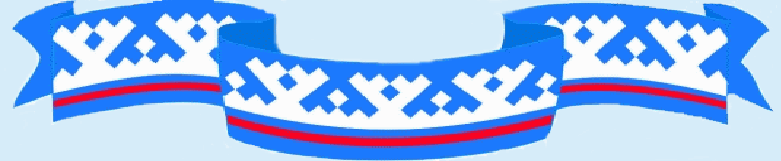 1.                                                                                                2.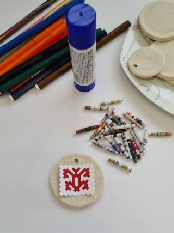 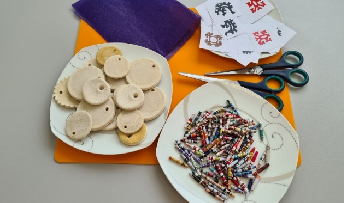 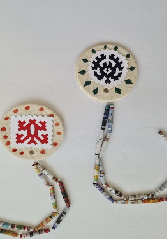 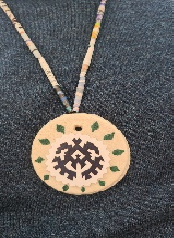 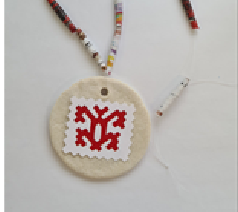   3.                                                                4.